Την Κυριακή 22 Νοεμβρίου 2015, στο Γοργοπόταμο, πρόκειται να πραγματοποιηθεί, παρουσία της Αυτού Εξοχότητας του Προέδρου της Δημοκρατίας Κυρίου Προκόπιου Παυλόπουλου, ο Πανελλήνιος Εορτασμός της Εθνικής Αντίστασης από την Περιφέρεια Στερεάς Ελλάδας, το Δήμο Λαμιέων και Αντιστασιακές Οργανώσεις, για την απόδοση του οφειλόμενου φόρου τιμής στους Αγωνιστές της Εθνικής Αντίστασης 1941-1944. Πρόγραμμα Εορτασμού  - Γενικός Σημαιοστολισμός  σε ολόκληρο το Νομό από την 8η πρωινή της Κυριακής 22ας Νοεμβρίου μέχρι δύσης του ηλίου. - Φωταγώγηση των Δημοσίων, Δημοτικών και Κοινοτικών Καταστημάτων του Νομού καθώς και των καταστημάτων των Νομικών Προσώπων Δημοσίου Δικαίου και Τραπεζών από τη δύση του ηλίου μέχρι τις πρωινές ώρες της Δευτέρας 23ης Νοεμβρίου.Κυριακή 22 Νοεμβρίου11.15: Πέρας προσέλευσης προσκεκλημένων11.25: Πέρας προσέλευσης επισήμων11.30: Άφιξη του Προέδρου της Δημοκρατίας. Επίσημη υποδοχή. Απόδοση τιμών11.35: Έπαρση σημαίας11.36: Επιμνημόσυνη  Δέηση11.45: Έναρξη παρουσίασης εκδήλωσης από τον εκπαιδευτικό, κ. Γεώργιο Σταυρόπουλο11.46: Χαιρετισμός από το Δήμαρχο Λαμιέων κ. Νικόλαο Σταυρογιάννη11.49: Χαιρετισμός από τον Περιφερειάρχη Στερεάς Ελλάδας, κ. Κωνσταντίνο Π. Μπακογιάννη11.52: Χαιρετισμός από τον Εκπρόσωπο της Κυβέρνησης 11.55: Χαιρετισμός από τον Εκπρόσωπο της Βουλής των Ελλήνων 11.58: Χαιρετισμός από τον Πρέσβη της Μεγάλης Βρετανίας12.00: Χαιρετισμός από εκπρόσωπο των Αντιστασιακών Οργανώσεων12.05: Κεντρική Ομιλία από εκπρόσωπο των Αντιστασιακών  Οργανώσεων.12.10: Εκφώνηση των ονομάτων των Αγωνιστών Εθνικής Αντίστασης στον Γοργοπόταμο, των ονομάτων των Υπαταίων που εκτελέστηκαν από τους Ιταλούς, των ονομάτων των φονευθέντων από την έκρηξη νάρκης στον Γοργοπόταμο12.20: Ανάγνωση Ψηφίσματος12.25: Κατάθεση στεφάνου από την Αυτού Εξοχότητα τον Πρόεδρο της Δημοκρατίας, Κύριο Προκόπιο Παυλόπουλο12.29: Τήρηση ενός λεπτού σιγής12.30: Ανάκρουση Εθνικού Ύμνου          Πέρας εκδήλωσης .Από το Γραφείο Τύπου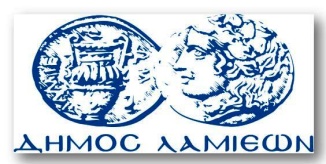         ΠΡΟΣ: ΜΜΕ                                                            ΔΗΜΟΣ ΛΑΜΙΕΩΝ                                                                     Γραφείου Τύπου                                                               & Επικοινωνίας                                                       Λαμία, 17/11/2015